Additional instructions on Page 2.Instructions: Complete and sign form, then create a PDF copy and email to: AQRoutineReport.PCA@state.mn.us. For more information visit the Air permit compliance forms webpage.General facility informationReporting period informationHAP = Hazardous Air Pollutants; PM = Particulate Matter; PM10 = Particulate matter less than 10 µm in sizeVOCs = Volatile organic compounds; SO2 = Sulfur Dioxide; NOX = Nitrogen Oxides; Pb = Lead; 
CO2e = carbon dioxide equivalentCertificationI certify under penalty of law that I have reviewed this facility’s compliance status with respect to all permit conditions for the above specified calendar year. I have determined, to the best of my knowledge, that this facility has been in continuous compliance with all permit conditions with the exception of those requirements listed in the above deviations report(s) which have been submitted to the Air Quality Compliance Tracking Coordinator at the Minnesota Pollution Control Agency (MPCA).Note: The individual signing must meet the definition of “responsible official” in Minn. R. 7007.0100, subp. 21.General information about deviation and compliance reportingIf you have a capped emission permit, you must use the “Deviation Reporting Forms” (DRF) to report any deviations (noncompliance with a permit condition or applicable requirement). Regardless of whether any deviations occurred at your facility, capped emission permittees must submit a “Capped Emission Permit Annual Compliance Certification Report” (CAP-CR-04) by January 31 of each year for the previous calendar year. Capped emission permittees must submit DRFs semi-annually if a deviation occurred during the half-year. The DRFs are due before July 30 for the period of January 1 to June 30 and before January 30 for the period of July 1 to December 31.Deviation Reporting Forms and Capped Emission Permit Annual Compliance Certification Report must be used unless the MPCA approves another format. There are two separate DRFs:  DRF-1 and DRF-2.CAP-CR-04 is the form used to report your compliance status for each year. Please be sure that a responsible official, as defined in Minn. R. 7007.0100, subp. 21, signs all reports. 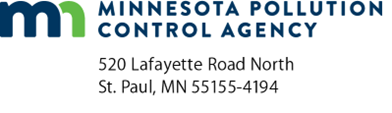 CAP-CR-04Capped Emission Permit Annual 
Compliance Certification ReportAir Quality Permit ProgramDoc Type: Excess Emission ReportAQ Permit number:AQ Permit number:Agency interest ID number:Agency interest ID number:Agency interest ID number:Facility name:County: This certification report covers the period of January 1 – December 31,This certification report covers the period of January 1 – December 31,This certification report covers the period of January 1 – December 31,This certification report covers the period of January 1 – December 31,(year)(year)1)Has the 12-month rolling sum of actual emissions been calculated for each pollutant by the last day of each month during this reporting period?Has the 12-month rolling sum of actual emissions been calculated for each pollutant by the last day of each month during this reporting period? NoReport the deviation on Deviations Reporting Form (DRF), if you have not already done so, and continue to number 2. YesContinue to number 2.2)Have the facility’s actual emissions remained below the following thresholds during the reporting period?Have the facility’s actual emissions remained below the following thresholds during the reporting period?Capped emissions permit option 1Capped emissions permit option 1Capped emissions permit option 2Capped emissions permit option 2PollutantEmissions Threshold 
(in tons per year)PollutantEmissions Threshold 
(in tons per year)Single HAP9.0Single HAP8.0Total HAPs20Total HAPs20PM90PM75PM1090PM1075VOCs90VOCs85SO290SO290NOx90NOx85CO90CO85Pb0.50Pb0.50CO2e90,000CO2e85,000 NoThe facility is no longer eligible for the Capped Emissions Permit, but may be eligible to reapply per Minn. R. 7007.1142, subp. 4. Report the deviation on a DRF, if you have not already done so, and continue to number 3. YesContinue to number 3.3)If the facility has a Capped Emissions Permit Option 1, did the actual emissions calculated during the reporting period include all quantifiable insignificant activities and conditionally insignificant activities?If the facility has a Capped Emissions Permit Option 1, did the actual emissions calculated during the reporting period include all quantifiable insignificant activities and conditionally insignificant activities? NoReport the deviation on a DRF, if you have not already done so, and continue to number 4. YesContinue to number 4. NANot applicable, the facility operates under a Capped Emissions Permit Option 2. Continue to number 4.4)If the facility made any physical or operational changes that increased emissions during the reporting period, was a Prechange Analysis completed as described in  R. 7007.1146, subp. 3 to ensure continued eligibility for the Capped Emissions Permit?If the facility made any physical or operational changes that increased emissions during the reporting period, was a Prechange Analysis completed as described in  R. 7007.1146, subp. 3 to ensure continued eligibility for the Capped Emissions Permit? NoReport the deviation on a DRF, if you have not already done so, and continue to number 5. YesContinue to number 5. NANot applicable, no physical or operational changes were made at my facility during the reporting period that increased emissions. Continue to number 5.5)Has the facility maintained an updated Compliance Management Plan as described in Minn. R. 7007.1146, subp. 4?Has the facility maintained an updated Compliance Management Plan as described in Minn. R. 7007.1146, subp. 4? NoReport the deviation on a DRF, if you have not already done so, and continue to number 6. YesContinue to number 6.6)If the facility uses control equipment to qualify for the Capped Emissions Permit, has the facility maintained compliance with the Control Equipment Rules,  R. 7011.0060 to 7001.0080, during this reporting period?If the facility uses control equipment to qualify for the Capped Emissions Permit, has the facility maintained compliance with the Control Equipment Rules,  R. 7011.0060 to 7001.0080, during this reporting period? NoReport the deviation on a DRF, if you have not already done so, and continue to number 7. YesContinue to number 7. NANot applicable, the facility does not use control equipment to qualify for the Capped Emissions Permit. 
Continue to number 7.7)If the facility is subject to process specific rules (such as New Source Performance Standards or Continuous Monitoring System requirements, etc.), has the facility maintained compliance with those rules during the reporting period?If the facility is subject to process specific rules (such as New Source Performance Standards or Continuous Monitoring System requirements, etc.), has the facility maintained compliance with those rules during the reporting period? NoReport the deviation on a DRF, if you have not already done so, and continue to number 8. YesContinue to number 8. NANot applicable. There are no process specific regulations that apply to my facility. Continue to number 8.8)Did the facility submit an Equipment Inventory List and an Annual Emissions Inventory by April 1 for the previous calendar year?Did the facility submit an Equipment Inventory List and an Annual Emissions Inventory by April 1 for the previous calendar year? NoReport the deviation on a DRF, if you have not already done so, and continue to number 9. YesContinue to number 9.9)If the facility had any deviations from permit requirements during the reporting period, did the facility submit the appropriate DRF?If the facility had any deviations from permit requirements during the reporting period, did the facility submit the appropriate DRF? NoReport the deviation on a DRF and continue to number 10. YesContinue to number 10. NANot applicable, the facility had no deviations. Continue to the Certification.10)List all DRFs that were submitted to the MPCA for the reporting period. Include DRFs that are being sent with this certification. Attach additional pages if necessary. Continue to the Certification.List all DRFs that were submitted to the MPCA for the reporting period. Include DRFs that are being sent with this certification. Attach additional pages if necessary. Continue to the Certification.Type of Deviation Report  (DRF-1 or DRF-2)Period covered by report Date of cover letter accompanying reportResponsible official (please print):Responsible official (please print):Responsible official (please print):Responsible official (please print):Title: Signature:Signature:Signature:Phone:Phone:Date:-1is used to report direct excess stack emissions (EE) recorded by Continuous Emission Monitoring Systems (CEMS) and Continuous Opacity Monitoring Systems ().-2is used to report all deviations to permit conditions not recorded by CEMS including deviations of permitted operating conditions, surrogate parameters, failure to meet a requirement, or potential excess emissions identified through monitoring or recordkeeping. Reporting downtime is also required whether due to missed manual readings or monitor malfunction.Some examples: flow rate, temperature, throughput, control equipment operating parameters, fuel-use records